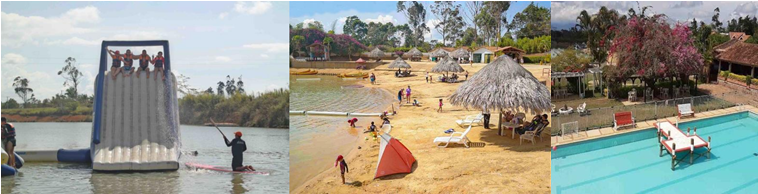 SALIDA: 7:00 -8:00 AMNo hay mejor plan si te gusta pasarla bien y en un ambiente acuático con numerosas actividades para hacer a lo largo del día. El Club Náutico Acuarela ubicado en Mesa de los Santos a 40 kilómetros de Bucaramanga, dispone de las instalaciones para disfrutar de una piscina, un lago de 52 hectáreas donde podrás disfrutar de todas las actividades que se pueden realizar a lo largo del día.EL PLAN INCLUYETransporte (AAA), Guía turístico durante todo el recorrido y Seguro de viajeRefrigerio (1)Almuerzo (1)Visita MERCADO CAMPESINOIngreso al ClubDisfrute de sus instalaciones: PISCINA para niños, PISCINA para adultos, COLUMPIO GIGANTE, CanchasACTIVIDADES (con costo adicional): Tifón inflable, Pesca deportiva, Sky Náutico, Gusano MarinoNO INCLUYE: Gastos no especificados en el programa**Tarifas sujetas a disponibilidad y cambios sin previo aviso**INVERSIÓN POR PERSONAINVERSIÓN POR PERSONAINVERSIÓN POR PERSONAINVERSIÓN POR PERSONAINVERSIÓN POR PERSONAINVERSIÓN POR PERSONAADULTO           NIÑO4-12 AÑOS       NIÑO4-12 AÑOS       NIÑO0-3 AÑOS       NIÑO0-3 AÑOS       NIÑO0-3 AÑOS       $ 150.000$ 150.000$ 140.000$ 140.000$ 6.000(Seguro de Viaje)